2.6. Перспективный план работы с родителями на 2019– 2020 учебный годЦель: создать в ДОУ необходимые условия для развития ответственных взаимоотношений с семь-ями воспитанников, обеспечивающих целостное развитие личности дошкольника, повысить ком-петентность родителей в области воспитания.Январь	1. Консультация «А вам пора в школу?».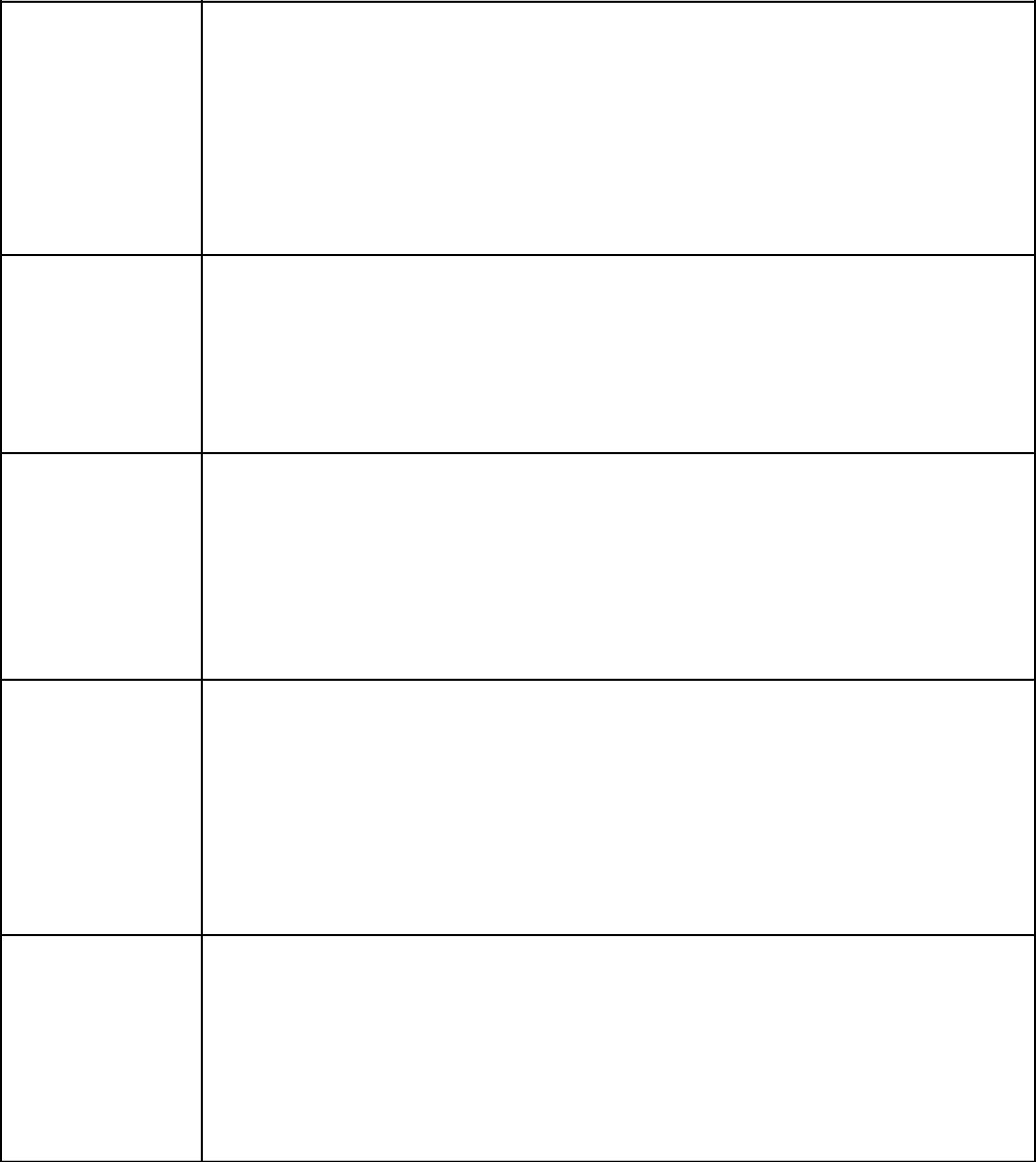 Анкетирование родителей «Определение готовности ребѐнка к школе»Индивидуальные беседы.Тема: «Закаливание – одна из форм профилактики простудных заболева-ний детей».Консультация «Первая помощь при обморожении».Памятка для родителей. Тема: «Навыки этикета, которыми могут овладеть дети старшего дошкольного возраста (подготовительная к школе группа)». 6.Отрытое занятие по развитию речи (подготовительная группа)Февраль	1. Фотоколлаж на тему: «Мы с папой».Консультация «Роль семьи в воспитании детей».Консультация «Формирование интереса у детей 6-7 года жизни к людям разных профессий».Консультация «Азбука дорожного движения».Памятка для родителей «Если ребѐнок провинился».Родительское собрание «Защита прав и достоинств ребѐнка»Март	1.  Оформление родительского уголка на весеннюю тему.«Весна – Красна снова в гости к нам пришла».Фотоколлаж на тему: «Моя мама».Подготовка к весеннему празднику 8 Марта.Советы родителям: «Детско-родительские отношения в современных семьях.»Памятка для родителей «Наказывая, подумай: «Зачем?» Семь правил для всех (В.Леви)Апрель	1 Консультация «Формирование культуры трапезы».Консультация «Правила безопасности для детей. Безопасность на дорогах» 3.Папка – передвижка «Праздник – Светлая Пасха!»Родительское собрание «Итоги года»Фотовыставка «Вот как мы живѐм!»Консультация «Основы нравственных отношений в семье». 8.Открытое занятие по физкультуре (совместно с родителями).7.Изготовление поделок из бросового материала.МесяцыНазвание мероприятияСентябрь1. Организационное родительское собрание  «Подготовка к школе»1. Организационное родительское собрание  «Подготовка к школе»2.. Консультация для родителей «Возрастные особенности ребѐнка 6-7 лет».2.. Консультация для родителей «Возрастные особенности ребѐнка 6-7 лет».3.Памятка для родителей «На пути к школе».4.Анкетирование родителей «Готовность ребѐнка к началу школьного обу-чения».чения».5.Оформление родительского уголка на осеннюю тему. «Золотая осень».6.Конкурс «Осенние фантазии родителей и детей».(поделки из фруктов иовощей)овощей)7.Праздник «Осень Золотая».Октябрь1. Консультация «Что должен уметь ребѐнок к 1 сентября?».1. Консультация «Что должен уметь ребѐнок к 1 сентября?».2.Индивидуальные беседы с родителями о необходимости проводить вакци-нацию против гриппа и ОРВИ.нацию против гриппа и ОРВИ.3.Консультация для родителей «Профилактика гриппа и ОРЗИ»4.Консультация «Закаливание».6.Открытое занятие по математики (подготовительная группа)6.Открытое занятие по математики (подготовительная группа)Ноябрь1. Консультация «Подвижная игра - как средство физического развития лич-1. Консультация «Подвижная игра - как средство физического развития лич-ности»ности»2.Анкетирование родителей. Тема: «Какой вы родитель?».3.Беседа «Одежда детей в группе».4. Акция «Помоги тем, кто рядом».4. Акция «Помоги тем, кто рядом».(Совместное изготовление родителей с детьми кормушек для птиц)(Совместное изготовление родителей с детьми кормушек для птиц)1.  Памятка для родителей. Тема: «Способы изготовления кормушек».5.Родительское собрание «Семья на пороге школьной жизни ребѐнка».5.Родительское собрание «Семья на пороге школьной жизни ребѐнка».6.Физкультурный досуг .6.Физкультурный досуг .Декабрь1.Оформление родительского уголка на зимнюю тему. «Здравствуй, гостья1.Оформление родительского уголка на зимнюю тему. «Здравствуй, гостьяЗима!».Зима!».2 Подготовка к Новогоднему празднику(оформление группы).2 Подготовка к Новогоднему празднику(оформление группы).3.Подготовка подарков на Новый год.4.Папка – передвижка (Новогодние  советы, приметы, развлечения, конкур-сы т.д.)сы т.д.)«Скоро, скоро Новый год!»«Скоро, скоро Новый год!»5.Памятка для родителей «Правила перевозки детей в автомобиле».5.Памятка для родителей «Правила перевозки детей в автомобиле».6.Совместная постройка снежного городка.7.Конкурс поделок на новогоднюю тему.Май1. Памятки для родителей «Рекомендации родителям будущих школьников»1. Памятки для родителей «Рекомендации родителям будущих школьников»2.Папка-передвижка «15 мая - День Семьи»3.Подготовка к выпускному утреннику.4.Консультация «Профилактика детского травматизма в летний оздорови-тельный период».тельный период».5.Памятка родителям будущих первоклассников.6.Праздник выпускников.7.Оформление территории детского сада «Детский сад-цветущий сад».